 STEM Science NotebookDiversity of Life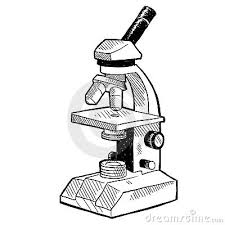 Investigation 27th Grade Argumentative Writing Rating ScaleCCSS.ELA-LITERACY.W.7.1“Write arguments to support claims with clear reasons and relevant evidence.”Student self-reflection:Date ________  My personal rating is a _______ because _______________________________________________________________________________________________________________________________________________________________________________________________________.My goal for improvement is ____________________________________________________________________________________________________________________________________.Teacher Comments: BIG QUESTION: How do scientists use a microscope as an extension of their senses to make accurate observations, study organisms and carry out investigations?BIG QUESTION: How do scientists use a microscope as an extension of their senses to make accurate observations, study organisms and carry out investigations?Part 1: Meet the MicroscopePart 1: Meet the MicroscopeFocus Question: What are the parts of a microscope and how does a scientist handle, use, and observe objects through a microscope?Focus Question: What are the parts of a microscope and how does a scientist handle, use, and observe objects through a microscope?(Demonstration of Handling/Setup)(Demonstration of Handling/Setup)What I notice:What I notice:Rules:Rules:(Demonstration of Use)(Demonstration of Use)What I notice:What I notice:Rules:Rules:(Demonstration of Cleaning)(Demonstration of Cleaning)What I notice:What I notice:Rules:Rules:Why is this important?Why is this important?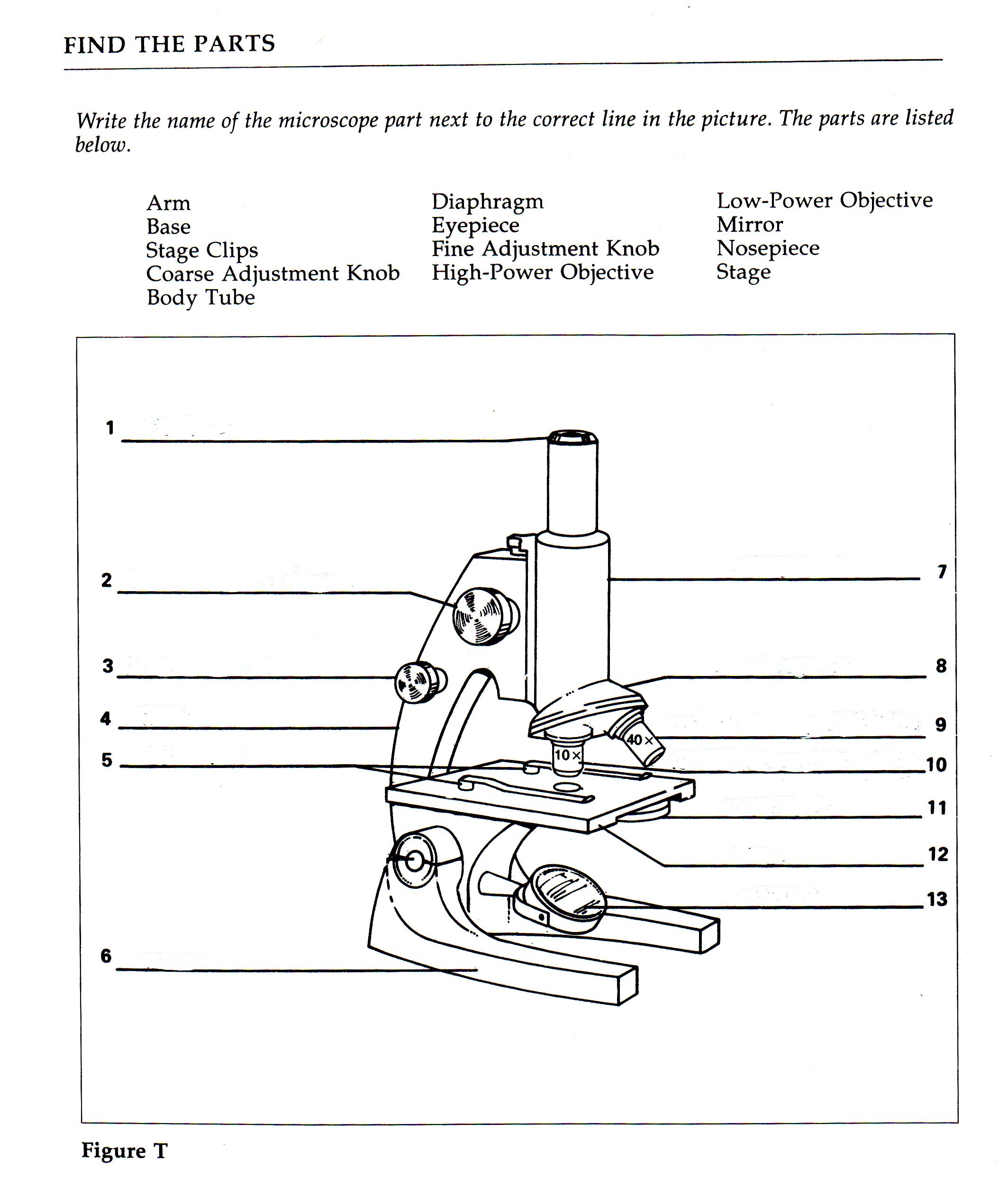 Focus Question: What materials are used to support the use of a microscope and how do we organize and care for them properly?Focus Question: What materials are used to support the use of a microscope and how do we organize and care for them properly?List of MaterialsSpecial Instructions/Use1.1.2.2.3.3.4.4.5. 5. 6.6.7.7.8.8.9.9.10.10.Label the diagram below using the numbers from above. 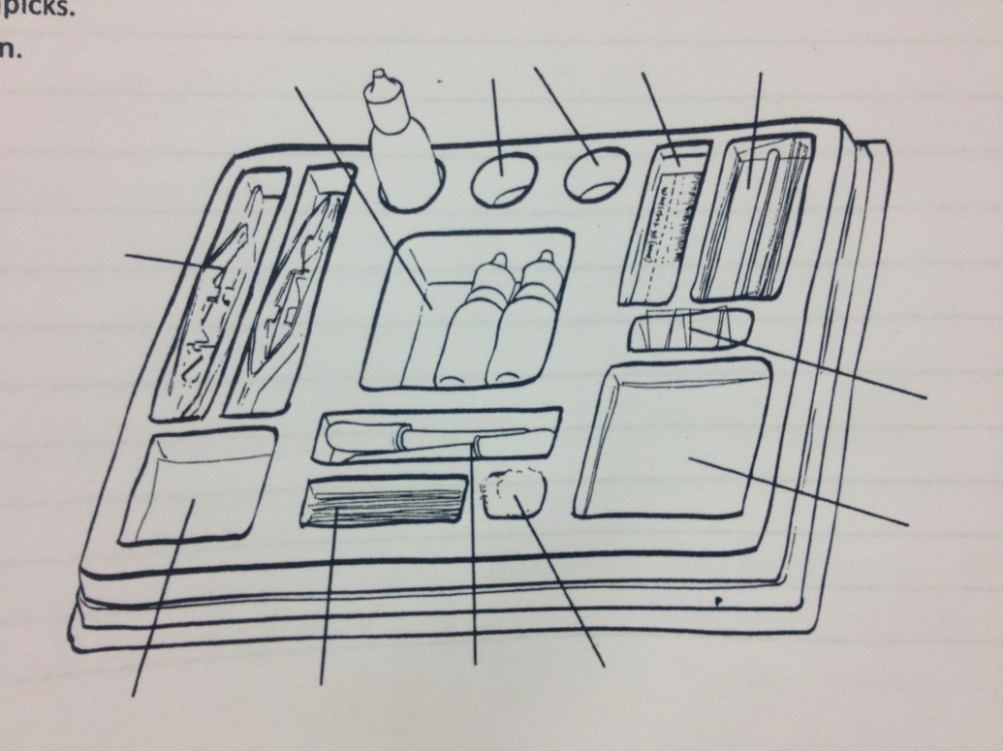 Label the diagram below using the numbers from above. Part 2: Using the MicroscopePart 2: Using the MicroscopeFocus Question: What is the relationship between the orientation and appearance of an object on the stage, and the orientation and appearance and of the object in the field of view?Focus Question: What is the relationship between the orientation and appearance of an object on the stage, and the orientation and appearance and of the object in the field of view?Plan:Plan:Field of ViewField of ViewDraw what you see. What shape is the field of view?Draw what you see. What shape is the field of view?Repeat your plan with a larger letter e and draw what you see.What do you notice?Repeat your plan with a larger letter e and draw what you see.What do you notice?Make a claim about the field of view and orientationMake a claim about the field of view and orientationI claimI know this becauseI claimI know this becauseFocus Question:  What is the relationship between the movement of an object on the stage, and the movement of the object in the field of view?Focus Question:  What is the relationship between the movement of an object on the stage, and the movement of the object in the field of view?1. Set the objective lens to 4x2. Place the dry-mount slide of the letter e on the stage of the    microscope.3. Center the image.1. Set the objective lens to 4x2. Place the dry-mount slide of the letter e on the stage of the    microscope.3. Center the image.4. Move the slide away from you.What direction did the image move?_______________________________Draw an arrow in the circle to indicate the direction the image moved.                                                                                                      Field of View4. Move the slide away from you.What direction did the image move?_______________________________Draw an arrow in the circle to indicate the direction the image moved.                                                                                                      Field of View5. Move the slide to the right.What direction did the image move? _______________________________Draw an arrow in the circle to indicate the direction the image moved.                                                                                                      Field of View5. Move the slide to the right.What direction did the image move? _______________________________Draw an arrow in the circle to indicate the direction the image moved.                                                                                                      Field of ViewMake a claim about the relationship between the movement of an object on the stage and the movement of the object in the field of view.Make a claim about the relationship between the movement of an object on the stage and the movement of the object in the field of view.I claimI know this becauseI claimI know this becauseFocus Question:  Is it possible to determine the size of an object using the field of view?Focus Question:  Is it possible to determine the size of an object using the field of view?Plan:Plan:Data:Data:Explanation:Explanation:Prediction:Prediction:Focus Question:  How do you calculate the total magnification at 4x, 10x and 40x?Focus Question:  How do you calculate the total magnification at 4x, 10x and 40x?What I Notice:What I Notice:Video Notes – “Wet Mount”______________________________________________________________________________________________________________________________________________________________________________________________________________________________________________________________________________________________________________________________________________________________________________________________________________________________________________________________________________Video Notes – “Wet Mount”______________________________________________________________________________________________________________________________________________________________________________________________________________________________________________________________________________________________________________________________________________________________________________________________________________________________________________________________________________Field of View and MagnificationField of View and MagnificationThe width of one square in the nylon netting material (measured with the millimeter ruler) is________________________________.The width of one square in the nylon netting material (measured with the millimeter ruler) is________________________________.Part 1:  The 4x objectivePlace the netting and ruler slide on the stage of the microscope.  2.   Select the 4x objective.Draw exactly what you see in the field of view. What is the width of the field of view? 	What is the width of one mesh square?  	What is the total magnification with thisobjective lens?  	Mark 1 mm on the scale below the field of view.Part 1:  The 4x objectivePlace the netting and ruler slide on the stage of the microscope.  2.   Select the 4x objective.Draw exactly what you see in the field of view. What is the width of the field of view? 	What is the width of one mesh square?  	What is the total magnification with thisobjective lens?  	Mark 1 mm on the scale below the field of view.Part 2:  The 10x objectiveSelect the 10x objective.Draw exactly what you see in the field of view.What is the width of the field of view? 	Estimate the width of one mesh square to the nearest 0.1 mm. 	What is the total magnification with thisobjective lens?  	Mark 1 mm on the scale below the field of view.Part 2:  The 10x objectiveSelect the 10x objective.Draw exactly what you see in the field of view.What is the width of the field of view? 	Estimate the width of one mesh square to the nearest 0.1 mm. 	What is the total magnification with thisobjective lens?  	Mark 1 mm on the scale below the field of view.Part 3:  The 40x objectiveSelect the 40x objective.Draw exactly what you see in the field of view.What is the width of the field of view? 	Estimate the width of one mesh square to the nearest 0.1 mm. 	What is the total magnification with thisobjective lens?  	Mark 1 mm on the scale below the field of view.Part 3:  The 40x objectiveSelect the 40x objective.Draw exactly what you see in the field of view.What is the width of the field of view? 	Estimate the width of one mesh square to the nearest 0.1 mm. 	What is the total magnification with thisobjective lens?  	Mark 1 mm on the scale below the field of view.Calculations:Calculations:Explanation:Explanation:Make a claim about the field of view and size or magnification.Make a claim about the field of view and size or magnification.Focus Question:  What is focal plane?Focus Question:  What is focal plane?Elicit:Elicit:Part 1: Focus on layers of ribbonMake a wet mount of three layers of ribbon.Set the objective lens for 100x magnification.Focus on the top layer of ribbon. Then use the fine focus to focus down through the layers.How many layers can you get into focus at one time?  	__________Which direction do you turn the right-hand fine focus to focus down through the layers?  	Use colored pencils to draw exactly what you see when the middle layer is in focus.                                        Field of viewPart 1: Focus on layers of ribbonMake a wet mount of three layers of ribbon.Set the objective lens for 100x magnification.Focus on the top layer of ribbon. Then use the fine focus to focus down through the layers.How many layers can you get into focus at one time?  	__________Which direction do you turn the right-hand fine focus to focus down through the layers?  	Use colored pencils to draw exactly what you see when the middle layer is in focus.                                        Field of viewWhat I Notice:What I Notice:I think focal plane means…I think this because…I think focal plane means…I think this because…Explanation:Explanation:Part 2:  Mystery ribbonsMake a wet mount of three layers of ribbon. Keep the order a secret. Record the order of the ribbons from TOP to BOTTOM on the lines provided in the box to the left.Trade mystery-ribbon slides with another team.Use your microscope to determine the order of the colored ribbons used to make their mystery-ribbon slide.  Record the colors and the order in the box to the right.                 Our Slide                                           Mystery SlideHow did you figure out which ribbon was on the bottom?Part 2:  Mystery ribbonsMake a wet mount of three layers of ribbon. Keep the order a secret. Record the order of the ribbons from TOP to BOTTOM on the lines provided in the box to the left.Trade mystery-ribbon slides with another team.Use your microscope to determine the order of the colored ribbons used to make their mystery-ribbon slide.  Record the colors and the order in the box to the right.                 Our Slide                                           Mystery SlideHow did you figure out which ribbon was on the bottom?Microscope PracticeMicroscope Practice1. Observe the color photograph.Make a dry mount of a piece of colored photo.Draw and color what you see.Compare the colors with and without the microscope.Field of View1. Observe the color photograph.Make a dry mount of a piece of colored photo.Draw and color what you see.Compare the colors with and without the microscope.Field of ViewObservations: (focal plane, orientation, field of view, etc.)Magnifcation: ______________ xEstimated size of what you are viewing:Observations: (focal plane, orientation, field of view, etc.)Magnifcation: ______________ xEstimated size of what you are viewing:2. Observe the feather.Prepare a dry mount of the feather.  Use a second slide as a coverslip.View the feather tip using the 10x objective.Draw what you observe.Field of View2. Observe the feather.Prepare a dry mount of the feather.  Use a second slide as a coverslip.View the feather tip using the 10x objective.Draw what you observe.Field of ViewObservations: (focal plane, orientation, field of view, etc.)Magnification: _____________xEstimated size of what you are viewing:Observations: (focal plane, orientation, field of view, etc.)Magnification: _____________xEstimated size of what you are viewing:Word Bank________________________________________________________________________________________________________________________________________________________________________________________________________________________________________________________________________________________________________________________________________________________________________________________________________________________________________________________________________________________________________________________________________________________________________________________________________________________________________________________________________________________________         Word Bank________________________________________________________________________________________________________________________________________________________________________________________________________________________________________________________________________________________________________________________________________________________________________________________________________________________________________________________________________________________________________________________________________________________________________________________________________________________________________________________________________________________________         Content________________________________________________________________________________________________________________________________________________________________________________________________________________________________________________________________________________________________________________________________________________________________________________________________________________________________________________________________________________________________________________________________________________________________________________________________________________________________________________________________________________________________Content________________________________________________________________________________________________________________________________________________________________________________________________________________________________________________________________________________________________________________________________________________________________________________________________________________________________________________________________________________________________________________________________________________________________________________________________________________________________________________________________________________________________QuestionQuestionHow do scientists use a microscope as an extension of their senses to make accurate observations, study organisms and carry out investigations?How do scientists use a microscope as an extension of their senses to make accurate observations, study organisms and carry out investigations?How do scientists use a microscope as an extension of their senses to make accurate observations, study organisms and carry out investigations?How do scientists use a microscope as an extension of their senses to make accurate observations, study organisms and carry out investigations?ClaimClaimEvidenceEvidenceEvidenceEvidenceAnalysisAnalysisClaimA statement or conclusion that answers the original question/problem.EvidenceSufficient and appropriate scientific data/information and/or personal information or experiences that supports the claim.  EvidenceSufficient and appropriate scientific data/information and/or personal information or experiences that supports the claim.  AnalysisA justification that connects the evidence to the claim by using appropriate and sufficient scientific principles and vocabulary.AnalysisA justification that connects the evidence to the claim by using appropriate and sufficient scientific principles and vocabulary.0Does not make a claim, or makes an inaccurate claim.Does not provide evidence, or only provides inaccurate evidence or vague evidence (i.e. the data shows me it is true)Does not provide evidence, or only provides inaccurate evidence or vague evidence (i.e. the data shows me it is true)Does not provide an analysis, or only provides an irrelevant analysis.Does not provide an analysis, or only provides an irrelevant analysis.1Makes an accurate claim but vague or incomplete claim.Makes a general statement and does not include specific data.Makes a general statement and does not include specific data.Repeats evidence and links it to the claim, but does not include scientific principles and/or vocabularyRepeats evidence and links it to the claim, but does not include scientific principles and/or vocabulary2Makes an accurate and complete claim.Provides 1 piece of evidence to support their claim Provides 1 piece of evidence to support their claim Connects evidence to the claim using scientific principles or vocabulary but not both.Connects evidence to the claim using scientific principles or vocabulary but not both.3Claim is exceptionally well done and able to be understood minus the questionProvides 2 or more pieces of evidence to support their claimProvides 2 or more pieces of evidence to support their claimConnects evidence to the claim using scientific principles and vocabulary.Connects evidence to the claim using scientific principles and vocabulary.RatingDescription4I can write arguments supported with clear, logical reasons and relevant evidence that creates cohesion and clarifies relationships among claims, reasons, and evidence.3I can write arguments to support claims with clear reasons and relevant evidence.2I can write arguments that partially support claims with reasons and evidence.1I can introduce a claim(s) but am unable to support them with reasons and evidence.0I am unable to write arguments and support claims with evidence.  